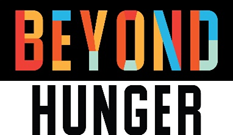 Volunteer COVID-19 Safety Protocols(Updated November 11, 2021)Beyond Hunger is committed to maintaining a workplace and environment that is free of known hazards. To safeguard the health of our employees, clients, volunteers, visitors, their families, and the community at large from COVID-19 we are implementing a vaccine requirement policy. This policy is based on guidance from the Centers for Disease Control and Prevention, Illinois Department of Public Health, Oak Park Department of Public Health, and the Chicago Department of Public Health.Beginning November 22, 2021, Beyond Hunger will require all staff and volunteers to provide proof of full vaccination against Covid-19.Here is what you can expect from Beyond Hunger when you are engaged in any volunteer capacity at either of our facilities or at any Beyond Hunger sanctioned event:         When arriving or engaging with the public our volunteers and staff will continue to wear masks until the Oak Park Health Department and/or the City of Chicago indicates that masks are no longer necessary for Healthcare Settings. We ask that when approaching our donation window, or when arriving for distribution that visitors wear masks in accordance with the Village of Oak Park Health Department Guidelines as of 8/6/2021.We are reminding our volunteers and team to stay home if feeling ill, including minor cold symptoms.We require that all visitors and volunteers wash or sanitize their hands upon arrival and throughout their time at Beyond Hunger.As is our normal protocol, we will sanitize and clean common surfaces throughout the day.In accordance with the Village of Oak Park Health Department's mandate and recommendations as of 8/6/2021 masks are being worn by staff in all internal offices and while working outside if social distance is not able to be maintained. All Beyond Hunger staff is vaccinated. We will continue to follow the CDC guidelines for room occupancy levels and limit work site attendance. This is currently at 60%.  However, vaccinated employees do not count against this limit.Fully vaccinated team members or volunteers who test positive for COVID and may be asymptomatic will remain at home for 7 days in accordance with CDC recommendations. Our vigilance in following the scientific advice of medical professionals has kept Beyond Hunger open and kept our team safe. In the past year our staff has remained infection free, and we are now 100% vaccinated. Beyond Hunger will continue to advocate strongly for all community members to follow public health guidelines to mask and social distance while in public as regulations are gradually rolled back.   For CDC public health recommendations for fully vaccinated individuals click here.